道徳学習指導案（１０）「スマホ紛失→情報流出」（端末管理）１　主題名　（情報モラルに関する内容）自他の権利の尊重と情報社会での責任ある行動２　資料名　情報モラル教室4コマ漫画「スマホ紛失→情報流出」（端末管理）３　主題設定の理由（１）	ねらいとする価値について自分の携帯やスマホにロックをかけることが自分のためだけだと思っている生徒も少なくない。自分が端末を紛失したり、誰かに触られることで、そこに保存されている人すべての情報が流出してしまう可能性があることを理解する必要がある。個人情報がいっぱい詰まったデータを持ち歩いている自覚が必要である。そこで端末管理について考え直し、自他の権利の尊重と情報社会での責任ある行動について考えるきっかけとしたい。（２）　資料についてロックをかけていないスマホを紛失したことで起こりうる問題を２つ、例に挙げる４コマ漫画を作成した。友人のメールアドレスの流出、SNSなどの成りすましである。また、そのような場合の解決策の例として、後半の４コマ漫画を作成した。この漫画が子どもたちの意識を高め、具体的な行動を起こす一助としたい。４　本時のねらい端末管理の必要性を知り、その具体的な方法を知る。情報社会での責任のある行動とは何か考える。５　準備　情報モラル教室4コマ漫画「スマホ紛失→情報流出」（端末管理）、「セキュリティ設定の必要性」ホワイトボード、ホワイトボードマーカー６　本時の展開情報モラル教室「スマホ紛失→情報流出」（端末管理）ここで起こっているトラブルは何ですか。何に困っていますか。なぜ、このようなことになったのでしょう。どうして、　　　　　　　　　　　　　「情報社会での責任のある行動」とはどういうことか考えてみましょう。今日わかったこと、知ったこと、今後はどうしようと思ったか、自分の考えを書きましょう次の①～④の問いに、とてもそう思う（４）、そう思う（３）、あまり思わない（２）、全く思わない（１）で、自己評価をしましょう。グループで協力できましたか。					【　４・３・２・１　】自分の意見が言えましたか。						【　４・３・２・１　】理解できましたか。			【　４・３・２・１　】今日の授業を受ける前と受けた後で、考えは変わりましたか。		【　４・３・２・１　】(　　)年(　　)組　(　　)番　名前(　　　　　　　　　　　　　)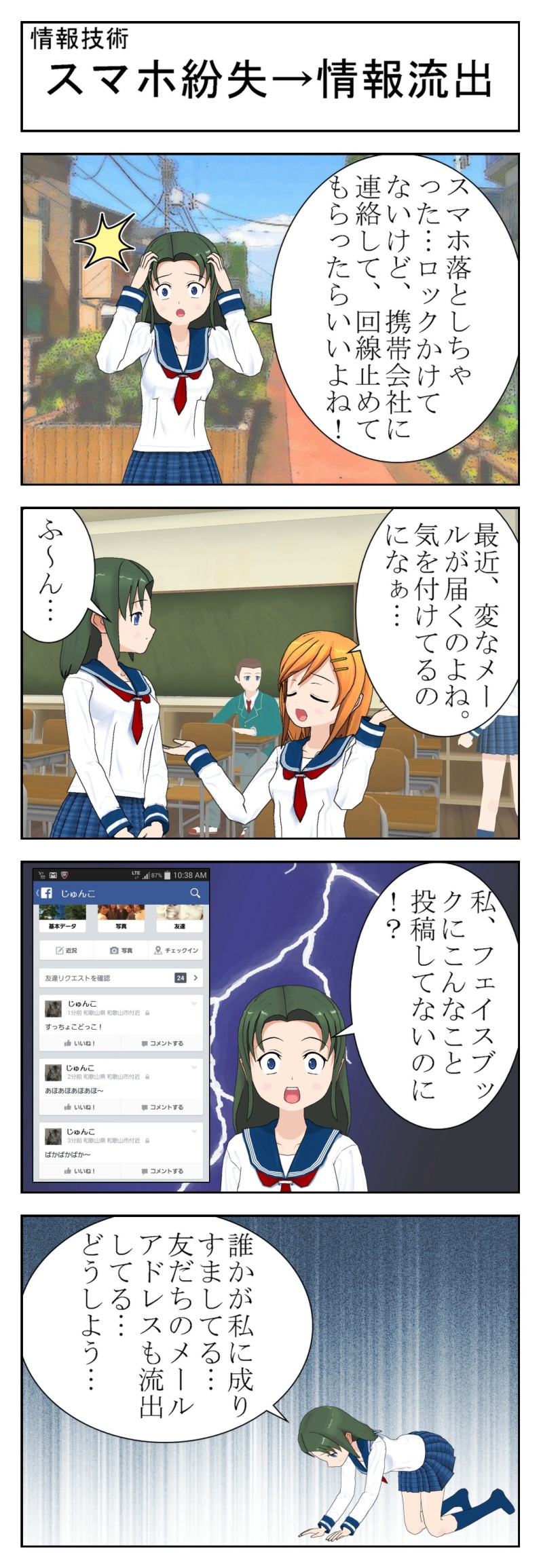 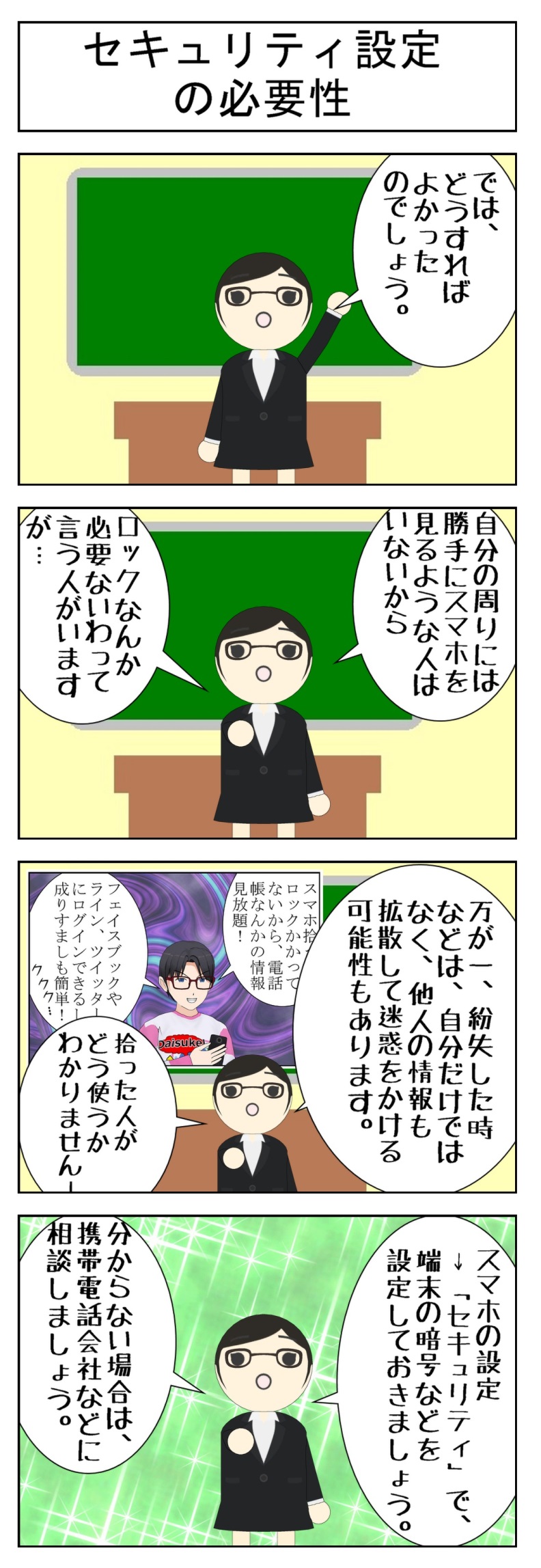 学習活動主な発問と予想される子どもの反応指導上の留意点導入大切なものはどう守るか考える。絶対に見られてはいけない手紙（ラブレター？）、テスト、貯金、宝物、どうやって守りますか？金庫に入れる／引き出しに鍵をかける大切なものには鍵をかけることを引き出したい。展開トラブルを把握する。4コマ漫画を読んで、この人は何に困っていると思いますか。成りすまされている／友達のメールアドレスが流出している4コマ漫画「スマホ紛失→情報流出」（端末管理）を配布する。ワークシートを配布する。原因を知る。なぜ、このようなことになったのでしょう。スマホにロックをかけていなかったから。情報社会での責任のある行動とは何か考える。どうしてロックをかけないのでしょう。めんどくさい／やりかたがわからない情報社会での責任のある行動とはこの場合、どういうことでしょうか。自分だけでなく、他人の情報を守ること／その方法を知って実行することワークシートの、３「どうして」に続けて、「スマホにロックをかけなかったのでしょう」ホワイトボードとホワイトボードマーカーを配る。導入で話した「大切なもの」がいっぱい入ったものを持ち歩いていることを自覚する必要性を伝える。４コマ漫画「セキュリティの必要性」を配布する。まとめまとめを聞いて、今日の授業を振り返り、自分の考えを書く。今日わかったこと、知ったこと、今後はどうしようと思ったか、自分の考えをワークシートに書きましょう。△発問▲主となる発問◎予想される子どもの反応・指示、その他